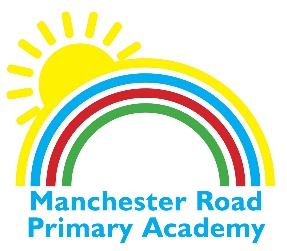                                  ACADEMY NEWSLETTER 23 November 2018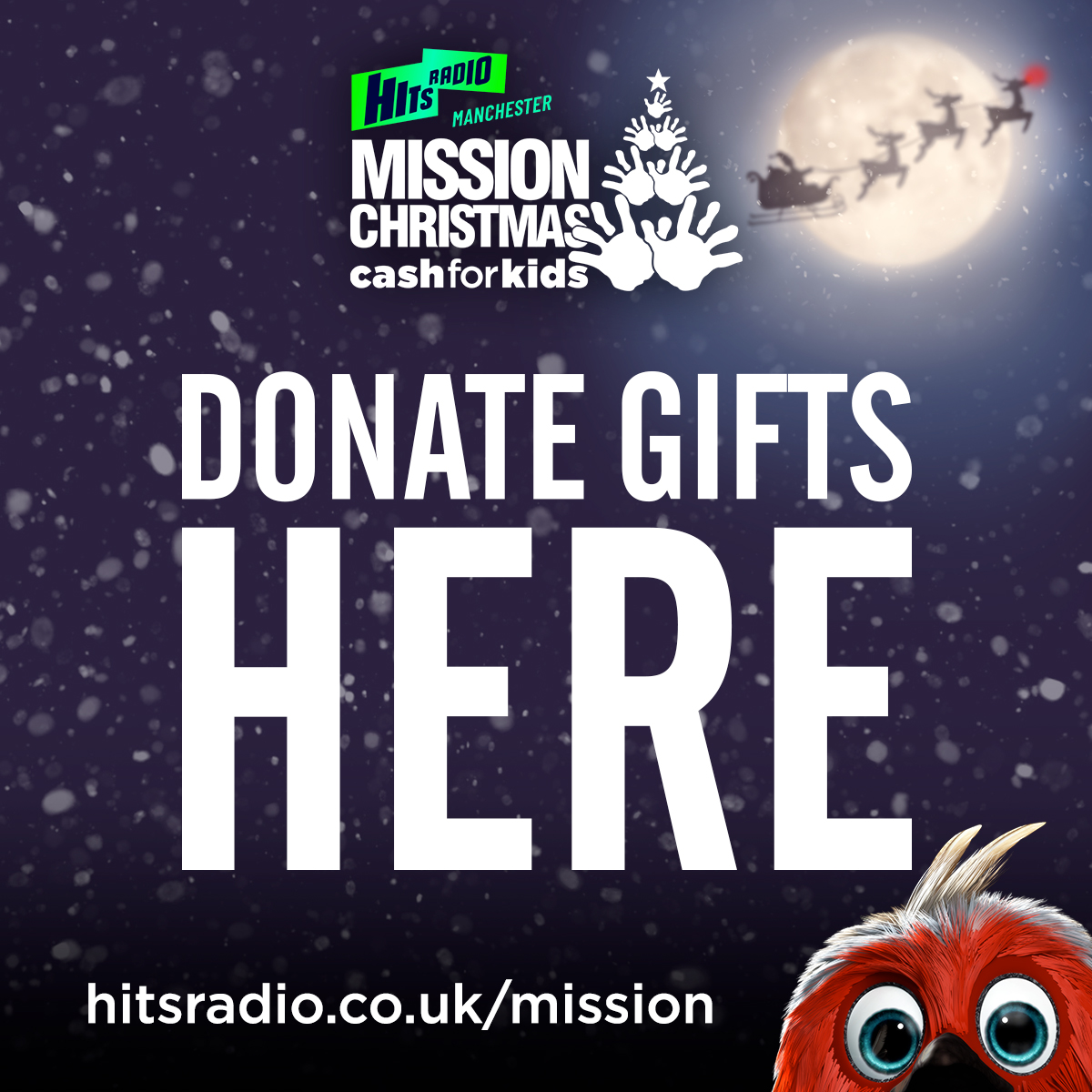 